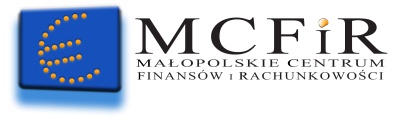 Szkolenie: Fundusz inicjatyw obywatelskich na lata 2014-2020 - Skuteczne pozyskiwanie środków na działalność organizacji pozarządowychProwadzący: ANNA STYSZKOTermin: 26.02.2014 r.    Miejsce: ul. Józefa 26/28, Kraków (centrum) godz.:9:00-16:00FORMULARZ ZGŁOSZENIOWYDane osoby zgłaszającej się na szkolenie:Formularz (wypełniony komputerowo lub drukowanym pismem) należy przesłać pocztą elektroniczną na adres szkolenia@mcfir.pl  do dnia 22.02.2014 r.Udział w szkoleniu jest odpłatny i wynosi:270 PLN Brutto(Dwie osoby z jednej firmy/organizacji 250 zł brutto/os.)Uczestnicy we własnym zakresie pokrywają koszty dojazdu do Krakowa.Cena obejmuje: materiały szkoleniowe, certyfikat i bufet kawowy w czasie przerwy.Przypominamy, że nie zgłoszenie rezygnacji ze szkolenia do dnia 22.02.2014 r.  spowoduje obciążenie Państwa 100% kosztów ogólnych.Wpłaty należy dokonać na rachunek:  Bank BPH SA nr 39 1060 0076 0000 3200 0137 9634W tytule przelewu prosimy wpisać hasło: szkolenie” Fundusz inicjatyw obywatelskich na lata 2014-2020 - Skuteczne pozyskiwanie środków na działalność organizacji pozarządowych” -26.02.2014 oraz imię i nazwiskoIMIĘ I NAZWISKONAZWA FIRMY/ORGANIZACJIADRES FIRMY/ORGANIZACJIADRES E-MAILTELEFON KONTAKTOWYNIPUWAGI